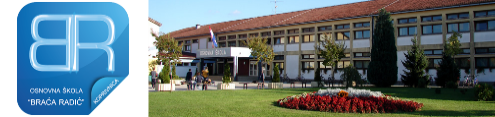               REPUBLIKA HRVATSKA KOPRIVNIČKO-KRIŽEVAČKA ŽUPANIJA     OSNOVNA ŠKOLA „BRAĆA RADIĆ“                   K O P R I V N I C AKLASA: 007-04/22-03/03URBROJ: 2137-30-09-22-1Koprivnica, 1.2.2022. godine                                                             		 Članovima Školskog odbora								Osnovne škole							  „Braća Radić“ Koprivnica  -  svima  -P O Z I VPozivam Vas na 19. sjednicu Školskog odbora Osnovne škole „Braća Radić“ Koprivnica koja će se održati dana  4.2.2022. (petak)  u prostorijama Osnovne škole „Braća Radić“ Koprivnica u 18:00 sati.Za sjednicu predlažem sljedećiD N E V N I    R E DVerifikacija zapisnika s prethodne 18. sjednice Školskog odbora. Financijski Izvještaj za razdoblje do 1.1. do 31.12.2021. godine Suglasnost za zapošljavanje po natječaju za računovodstvenog referenta, na određeno puno radno vrijeme  Suglasnost za zapošljavanje po natječaju za učitelja informatike na određeno puno radno vrijeme I. Izmjene i dopune Godišnjeg plana i programa rada škole za šk. god. 2021./2022.Izvješće o stanju sigurnosti, provođenju preventivnih programa te mjerama poduzetim u cilju zaštite prava učenikaIzvješće o nazalu prosvjetne inspekcije Razno.-			       		PREDSJEDNIK ŠKOLSKOG ODBORA:							Josip Pankarić, prof., v.r.Dostaviti:1. Josip Pankarić- joza.pankaric060@gmail.com, predsjednik Školskog odbora2. Renata Blažinec, članica –blazinec.r@gmail.com 3. Kristina Bunić-Lovrek, članica- kristina.bunic1@gmail.com 4. Dijana Franjo Čordaš, članica - dijanakc@net.hr5. Marija Zovko, članica marija.zovko@calsberg.hr 6.Tomislav Golubić, član- tomislav.golubic@koprivnica.hr7. Vesna Peršić Kovač, članica- vpkovac@muzej-koprivnica.hr8. Krešo Grgac, kreso.grgac@skole.hr, ravnatelj Škole